(A=0, S=48)Vice-Chair
Bates, Patricia C.

Members
Bradford, Steven
Hill, Jerry
Jones, Brian W.
Wieckowski, Bob
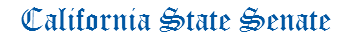 APPROPRIATIONS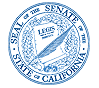 ANTHONY PORTANTINO CHAIRStaff Director
Mark McKenzie

Principal Consultant
Ashley Ames
Debra Cooper
Lenin Del Castillo
Robert Ingenito
Samantha Lui
Shaun Naidu

Committee Assistant
Jennifer Douglas
Itzel Vargas
State Capitol, Room 2206
(916) 651-4101
AGENDAMonday, April 29, 2019 
10 a.m. -- John L. Burton Hearing Room (4203)AGENDAMonday, April 29, 2019 
10 a.m. -- John L. Burton Hearing Room (4203)AGENDAMonday, April 29, 2019 
10 a.m. -- John L. Burton Hearing Room (4203)MEASURES TO BE HEARD IN FILE ORDERSB 2GlazerStatewide Longitudinal Student Database.SB 14GlazerEducation finance: Higher Education Facilities Bond Act of 2020.SB 5BeallAffordable Housing and Community Development Investment Program.SB 6BeallResidential development: available land.SB 9BeallIncome taxes: low-income housing credits: allocation: sale of credits.SB 150BeallStudent financial aid: Chafee grant awards.SB 460BeallVehicles: biennial registration.SB 582BeallYouth mental health and substance use disorder services.SB 7PortantinoState Highway Route 710.SB 217PortantinoSpecial education: individuals with exceptional needs.SB 445PortantinoAlcohol and drug treatment: youth.SB 729PortantinoLocal control funding formula: school districts and charter schools.SB 42SkinnerThe Getting Home Safe Act.SB 65PanHealth care coverage: financial assistance.SB 428PanPupil health: school employee training: youth mental health first aid.SB 612PanHealth care: data reporting.SB 660PanPostsecondary education: mental health counselors.SB 162GalgianiCalifornia Alternative Energy and Advanced Transportation Financing Authority: sales and use taxes: exclusions.SB 185McGuireCannabis: marketing.SB 499McGuireSchool meals: California-Grown for Healthy Kids Program.SB 207HurtadoMedi-Cal: asthma preventive services.SB 265HertzbergPupil meals: Child Hunger Prevention and Fair Treatment Act of 2017.(Urgency)SB 389HertzbergMental Health Services Act.SB 296AllenStudent financial aid: immigrants seeking asylum.SB 392AllenHazardous materials: green chemistry: consumer products.SB 686AllenCalifornia Promise Neighborhoods Act of 2019.SB 309RubioPersonal income tax: California Senior Citizen Advocacy Voluntary Tax Contribution Fund.(Urgency)SB 777RubioCommunity colleges: full-time instruction.SB 317CaballeroHazardous waste: waste facilities: prohibited chemicals.SB 325HillSubstance abuse recovery or treatment providers.SB 537HillWorkers’ compensation: treatment and disability.SB 545HillDriving under the influence: ignition interlock devices.(Urgency)SB 361MitchellMedi-Cal: Health Home Program.SB 464MitchellCalifornia Dignity in Pregnancy and Childbirth Act.SB 365DurazoCalWORKs: immediate needs assistance.SB 426BradfordCalifornia State University, Dominguez Hills: Dymally Fellows Project.SB 455BradfordFinancial Empowerment Fund: unbanked and underbanked populations.SB 575BradfordCal Grants: student eligibility.SB 595BradfordCannabis: local equity programs: state fee waivers.SB 471SternSubpoenas: form and service.SB 500MorrellVeterans: education.SB 541BatesSchool safety: lockdown drills.SB 552ArchuletaHazardous waste: transportation: manifests.SB 554RothPublic schools: adult school students: Advanced Scholastic and Vocational Training Program.SB 563RothCommunity colleges: College and Career Access Pathways Grant Program.SB 561JacksonCalifornia Consumer Privacy Act of 2018: consumer remedies.SB 592WienerState Board of Barbering and Cosmetology: licensee information.SB 657MonningCannabis cultivation: county agricultural commissioners: reporting.